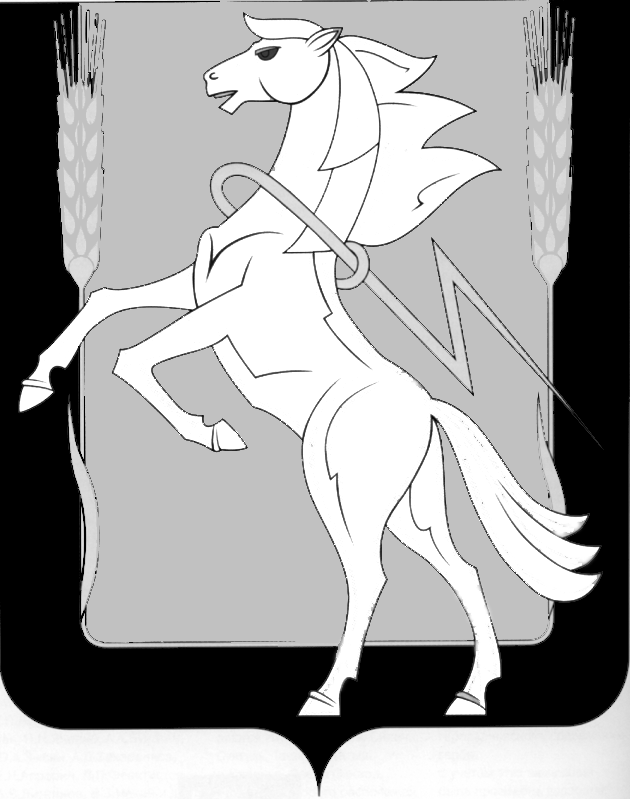 Администрация Саккуловского сельского поселенияСосновского района Челябинской областиП О С Т А Н О В Л Е Н И Еот «_____» ____________ 20_____ года № ___п. Саккулово                                                                                                      О внесении изменений в Положение о представлении гражданами, претендующими на замещение должностей муниципальной службы администрации Саккуловского сельского поселения и муниципальными служащими сведений о доходах, расходах об имуществе и обязательствах имущественного характера	В соответствии  с федеральными законами от 06.10.2003 г. № 131-ФЗ «Об общих принципах организации местного самоуправления в Российской Федерации», от 25.12.2008 г. № 273-ФЗ «О противодействии коррупции», Указом Президента Российской Федерации от 18.05.2009 г. № 559 «О представлении гражданами, претендующими на замещение государственных должностей Российской Федерации, и лицами, замещающими государственные должности Российской Федерации, сведений о доходах, об имуществе и обязательствах имущественного характера администрация Саккуловского сельского поселения ПОСТАНОВЛЯЕТ:Внести следующие изменения и дополнения в Положение о представлении сведений о доходах, расходах, об имуществе и обязательствах имущественного характера гражданами, претендующими на замещение должностей муниципальной службы и муниципальными служащими следующего содержания:Пункт 2 дополнить абзацем следующего содержания:«Сведения о доходах, об имуществе и обязательствах имущественного характера представляются на бумажном носителе (а также в виде файла с электронным образом) в форме справки, заполненной с использованием специального программного обеспечения «Справки БК»;Пункт 12 изложить в новой редакции:«Сведения о доходах, об имуществе и обязательствах имущественного характера, представленные в соответствии с настоящим Положением гражданином или кандидатом на должность, предусмотренную перечнем, а также представляемые муниципальным служащим ежегодно, и информация о результатах проверки достоверности этих сведений приобщаются к личному делу муниципального служащего.Указанные сведения также могут храниться в электронном виде.В случае если гражданин или кандидат на должность, предусмотренную перечнем, представившие справки о своих доходах, об имуществе и обязательствах имущественного характера, а также справки о доходах, об имуществе и обязательствах имущественного характера своих супруги (супруга) и несовершеннолетних детей, не были назначены на должность муниципальной службы, такие справки возвращаются указанным лицам по их письменному заявлению вместе с другими документами. В случае, если такие документы возвращены не были, они подлежать уничтожению по истечении трех лет со дня их представления. Документы, представленные в электронном виде, хранятся в течение трех лет, после чего подлежат удалению.»;Пункт 6 дополнить абзацем следующего содержания:«При предоставлении уточненных сведений соответствующие изменения вносятся в размещенные на официальном сайте сведения не позднее 14 рабочих дней после окончания срока, установленного для предоставления уточненных сведений»;Настоящее постановление вступает в силу со дня официального опубликования и подлежит размещению на официальном сайте администрации Саккуловского сельского поселения в сети «Интернет».Глава Саккуловского сельского поселения				Т.В.Абрарова